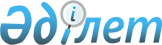 О внесении изменения в постановление акимата Жамбылской области от 25 апреля 2008 года № 113 "Об установлении водоохранных зон и полос"
					
			Утративший силу
			
			
		
					Постановление акимата Жамбылской области от 25 ноября 2009 года N 385. Зарегистрировано Департаментом юстиции Жамбылской области 24 декабря 2009 года за номером 1735. Утратило силу постановлением акимата Жамбылской области от 26 февраля 2024 года № 35
      Сноска. Утратило силу постановлением акимата Жамбылской области от 26.02.2024 № 35 (вводится в действие по истечении десяти календарных дней после дня его первого официального опубликования).
      В соответствии с Законом Республики Казахстан от 23 января 2001 года "О местном государственном управлении и самоуправлении в Республике Казахстан" акимат Жамбылской области ПОСТАНОВЛЯЕТ:
      1. Внести в постановление акимата Жамбылской области от 25 апреля 2008 года № 113 "Об установлении водоохранных зон и полос" (зарегистрировано в Государственном реестре регистрации нормативных правовых актов за № 1686 и опубликовано 10 июня 2008 года в областных газетах "Знамя труда" и "Ак жол") следующее изменение:
      Пункт 2 указанного постановления исключить.
      2. Настоящее постановление вступает в силу со дня государственной регистрации в органах юстиции и вводится в действие по истечении десяти календарных дней после дня его первого официального опубликования.
      3. Контроль за исполнением настоящего постановления возложить на первого заместителя Акима Жамбылской области Усенбаева Ермека Омирбаевича.
					© 2012. РГП на ПХВ «Институт законодательства и правовой информации Республики Казахстан» Министерства юстиции Республики Казахстан
				
       Аким области 

Б. Жексембин
